СОВЕТ ДЕПУТАТОВМУНИЦИПАЛЬНОГО ОКРУГА ДОНСКОЙРЕШЕНИЕ26 ноября 2015 года          01-03-123  О  согласовании установки   ограждающего   устройства    на  придомовой территории   многоквартирного дома по   адресу:  Москва, ул. Малая  Тульская, дом 55, корпус 4В соответствии с пунктом 5 части 2 статьи 1 Закона города Москвы от 11 июля 2012 года № 39 «О наделении органов местного самоуправления муниципальных округов в городе Москве отдельными полномочиями города Москвы», руководствуясь постановлением Правительства Москвы от 2 июля 2013 года № 428-ПП «О Порядке установки ограждений на придомовых территориях в городе Москве»,  Совет депутатов муниципального округа Донской решил: 1. Согласовать установку ограждающего устройства в составе автоматического шлагбаума на придомовой территории многоквартирного жилого дома по адресу: г. Москва, ул. Малая Тульская, дом 55, корпус 4 при условии постоянного выполнения всех требований Постановления Правительства Москвы от 2 июля 2013 г. № 428-ПП «О порядке установки ограждений на придомовых территориях в городе Москве». 2. Опубликовать настоящее решение в бюллетене «Московский муниципальный вестник» и разместить на официальном сайте муниципального округа Донской www.mo-donskoy.ru. 3. Настоящее решение вступает в силу со дня его принятия. 4. Направить настоящее решение в Департамент территориальных органов исполнительной власти города Москвы, управу Донского района города Москвы, государственное казенное учреждение "Инженерная служба Донского района", уполномоченному на представление интересов собственников помещений в многоквартирном доме Байковскому В.Ю. не позднее 5 рабочих дней с момента его принятия. 5. Контроль за исполнением настоящего решения возложить на главу муниципального округа Донской  Кабанову Т.В.Глава муниципального округа  
Донской	Т.В. Кабанова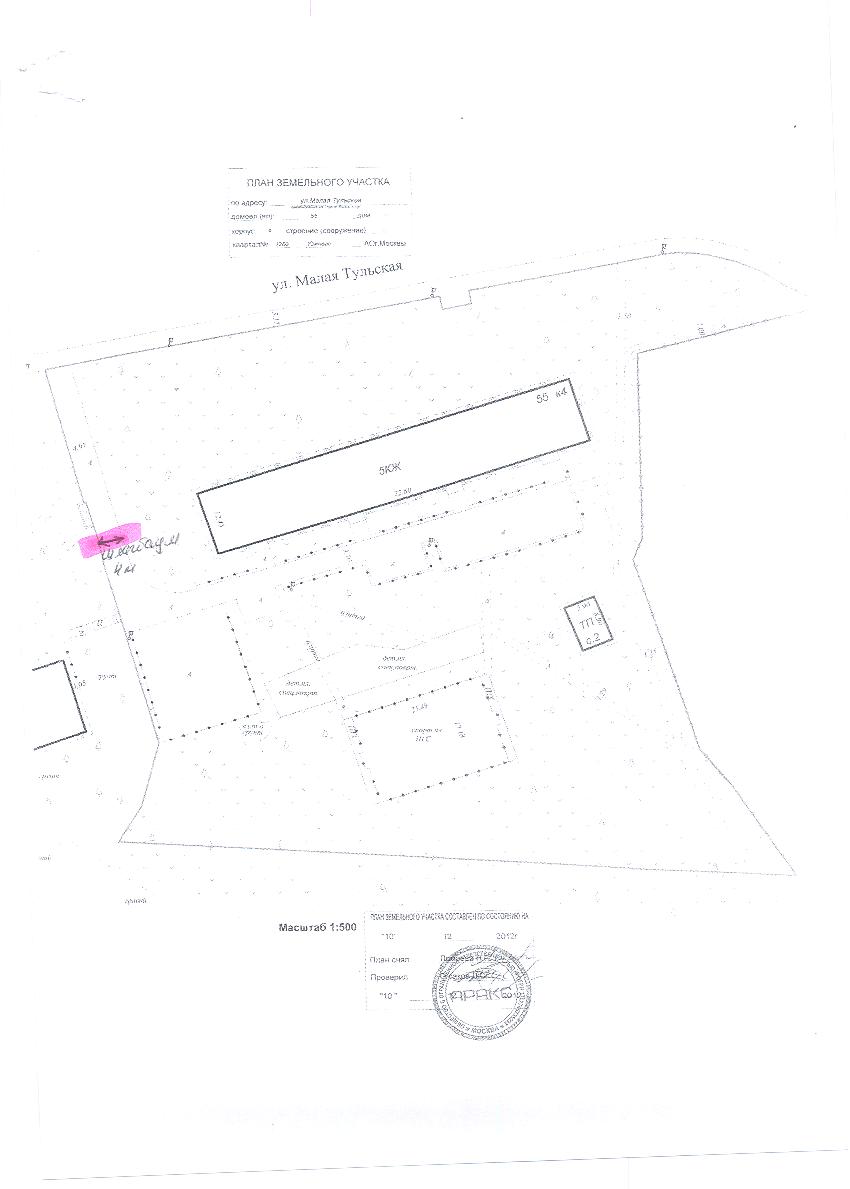 